GUIA  1 ETICA Y VALORES GRADO TERCEROLogro: darse a conocer y a comprender con verdadEXPRESO SIN MIEDO MIS SENTIMIENTO Y EMOCIONESA ACTIVIDADES BASICA Dibujo en caritas las siguientes expresiones: alegría, ternura, miedo, enojo, dolor, tristeza compresión, indiferencia.Respondo las preguntas:-¿ porque se le facilito hacer el rostro  del sentimiento de:_______________________________________________________________________________________________________________________-¿Por qué se te hizo difícil hacer el rostro del sentimiento._________________________________________________________________________________________________________________B Actividades de práctica1. Conceptualización leo y escriboEl conocimiento  de los sentimientos y las emociones es muy importante y necesario para toda persona que se aprecie y desee fortalecer su autoestima .como seres sociales que somos necesitamos de la ayuda de los/las .otros/as.,controlar  y  saber manejar nuestros sentimientos y emociones 2. Describe lo que paso en tu cuerpo cuando llegan a ti los siguientes sentimientos:Alegría:MiedoEnojoPerdónmarcar con color rojo la emoción que expresa 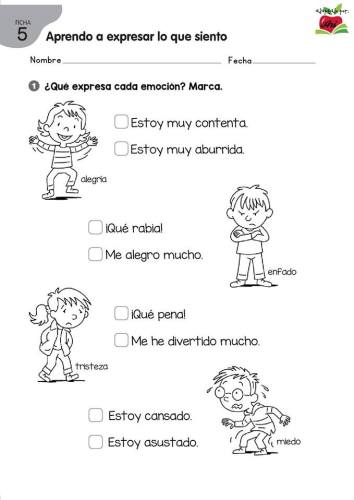 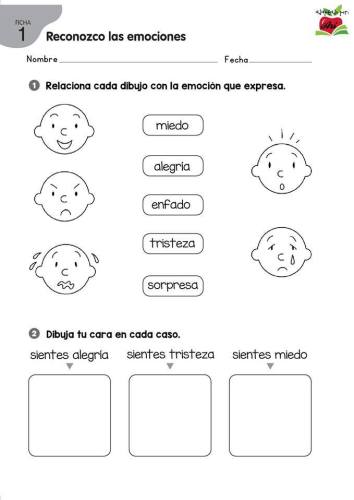 Relaciona Une con una línea  las situaciones.con la actitud que debes asumir para expresar bien los sentimientos sin ofender a los demás. cuando tenga impaciencia o rabia                           ponerse en los zapatos de los  demás.Cuando cuido de no ir a herir a otro                          ser autenticaCuando aprendo a reírme  de mi mismo                    guardar silencioCuando digo siempre la verdad                                     no tomar todo en serioRemplaza la imagen por la letra que corresponde Y  haz tuya la frase que allí aparece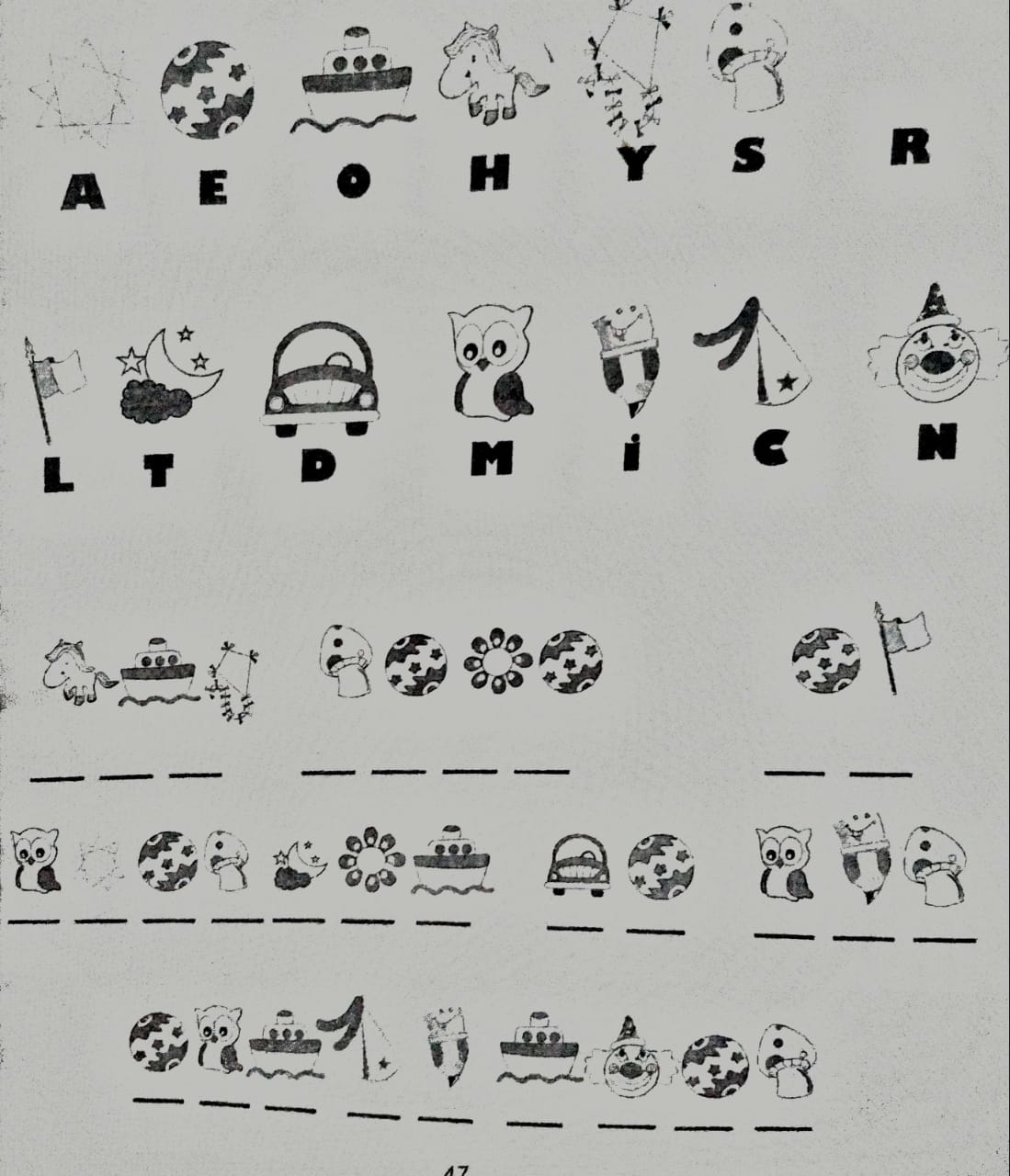  C Actividades de aplicación Con mi familia haz la lectura complementarias “las islas de  las emociones” y “ las mañas del ratón y de ellos”Encierro en un círculo  las emociones que aparecen allí  represéntalas  con un dibujo cada uno de ellas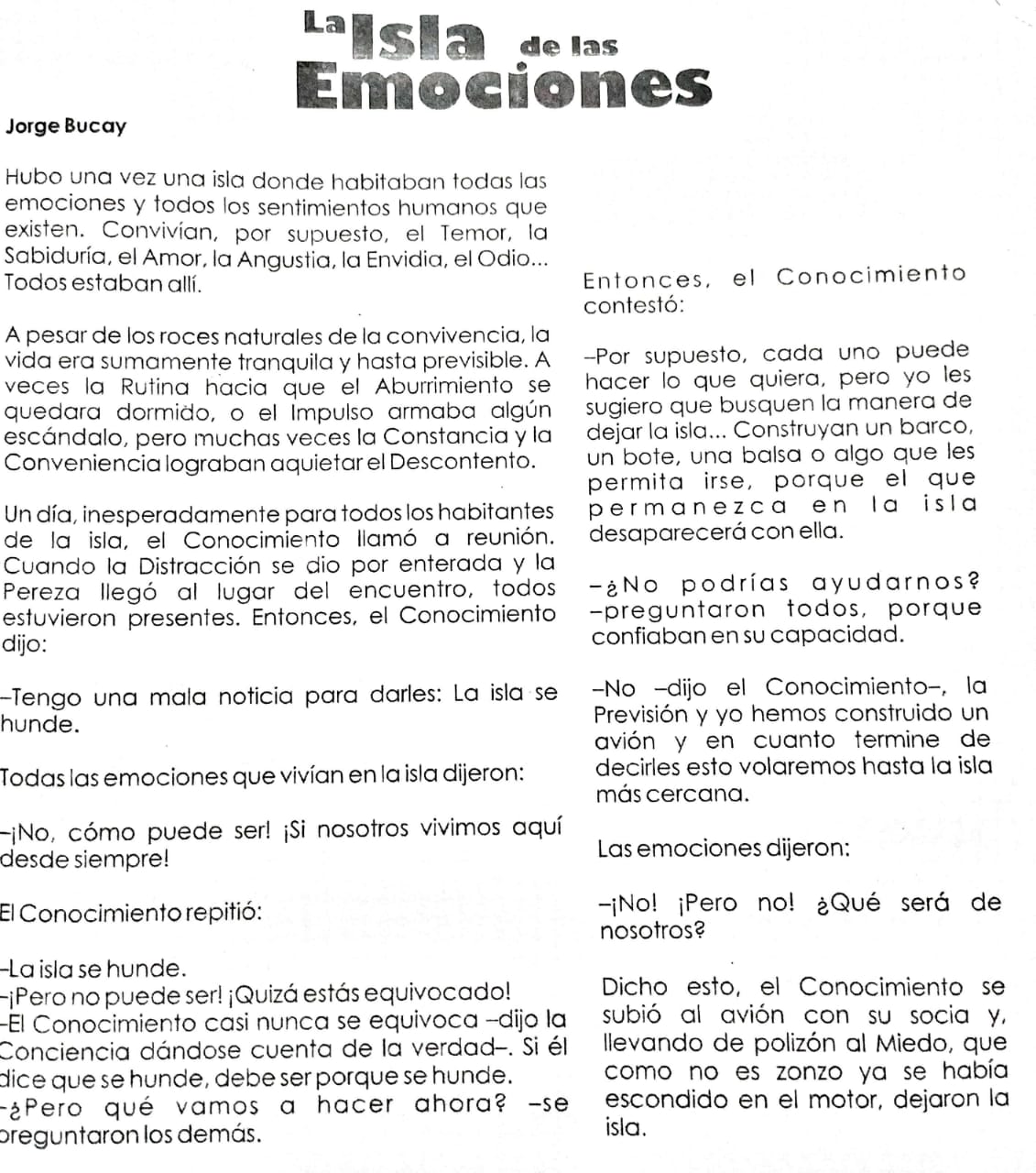 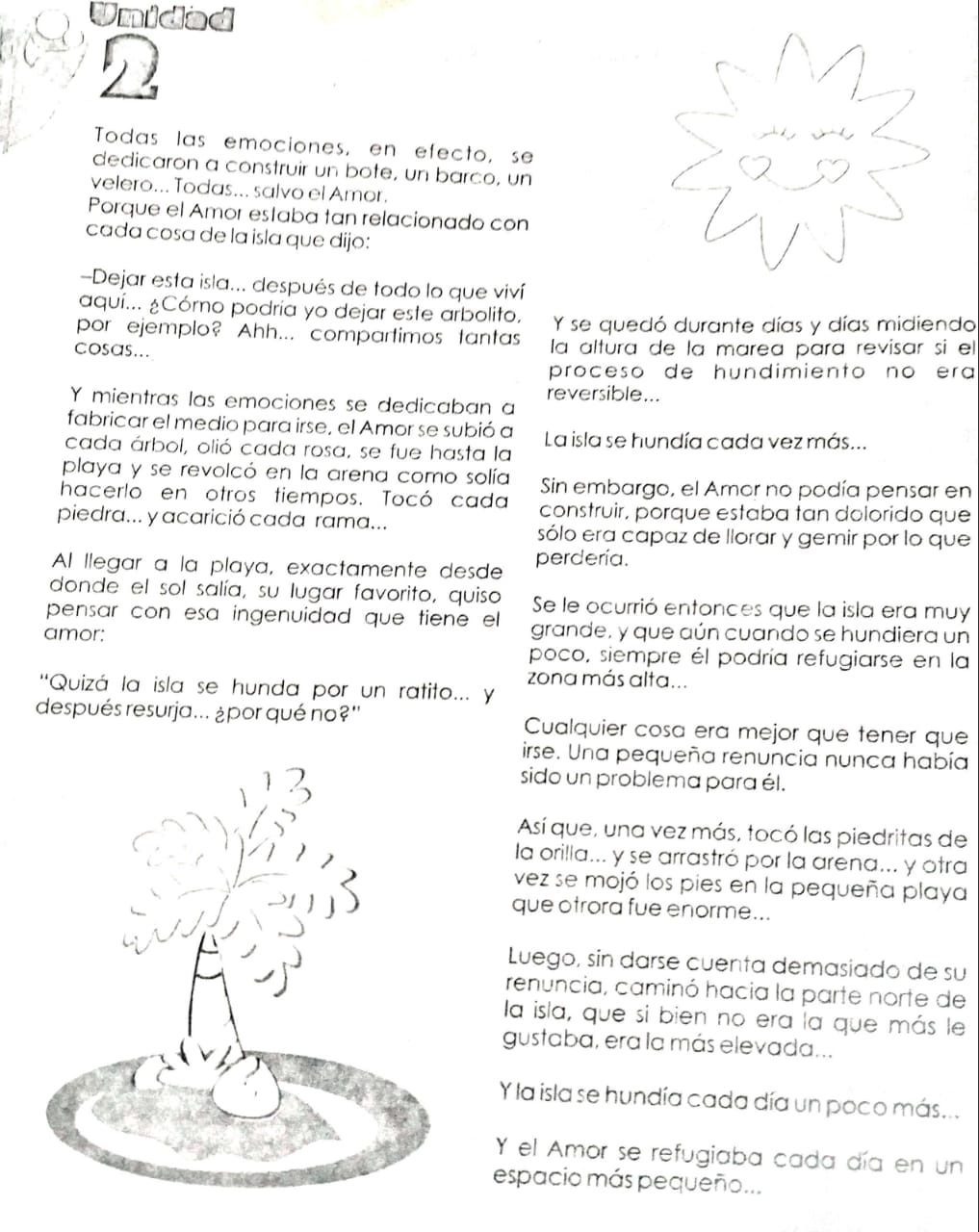 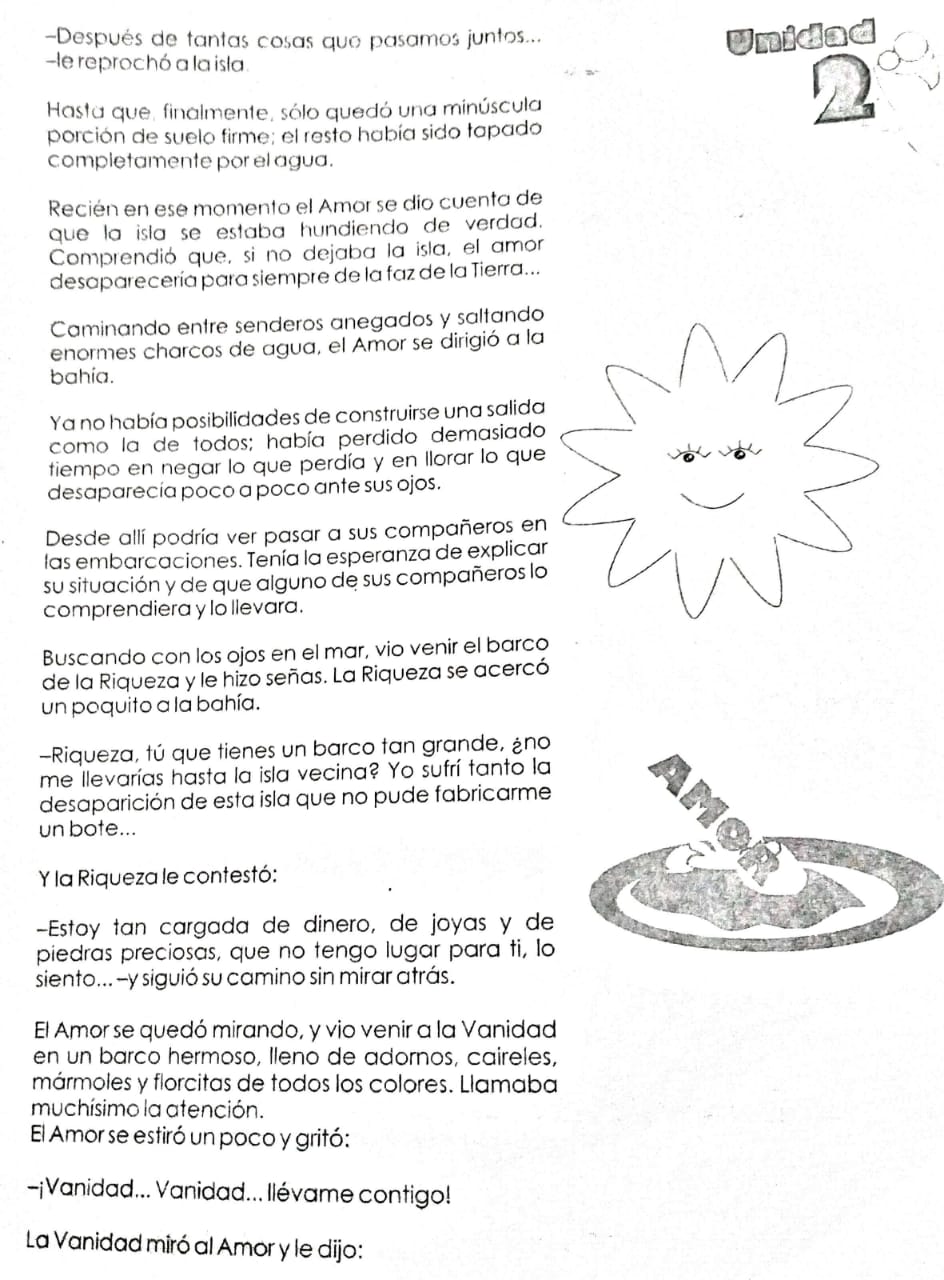 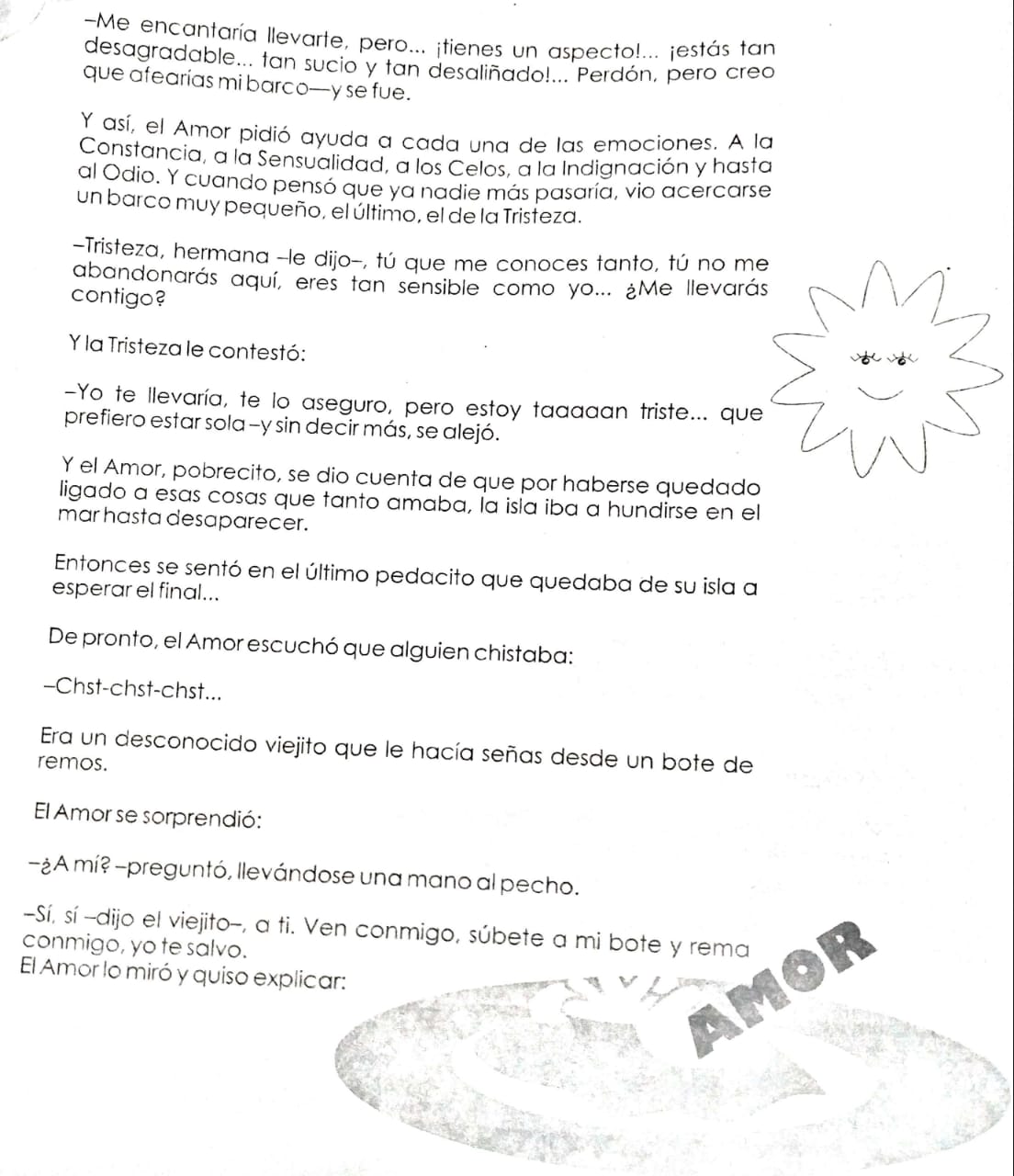 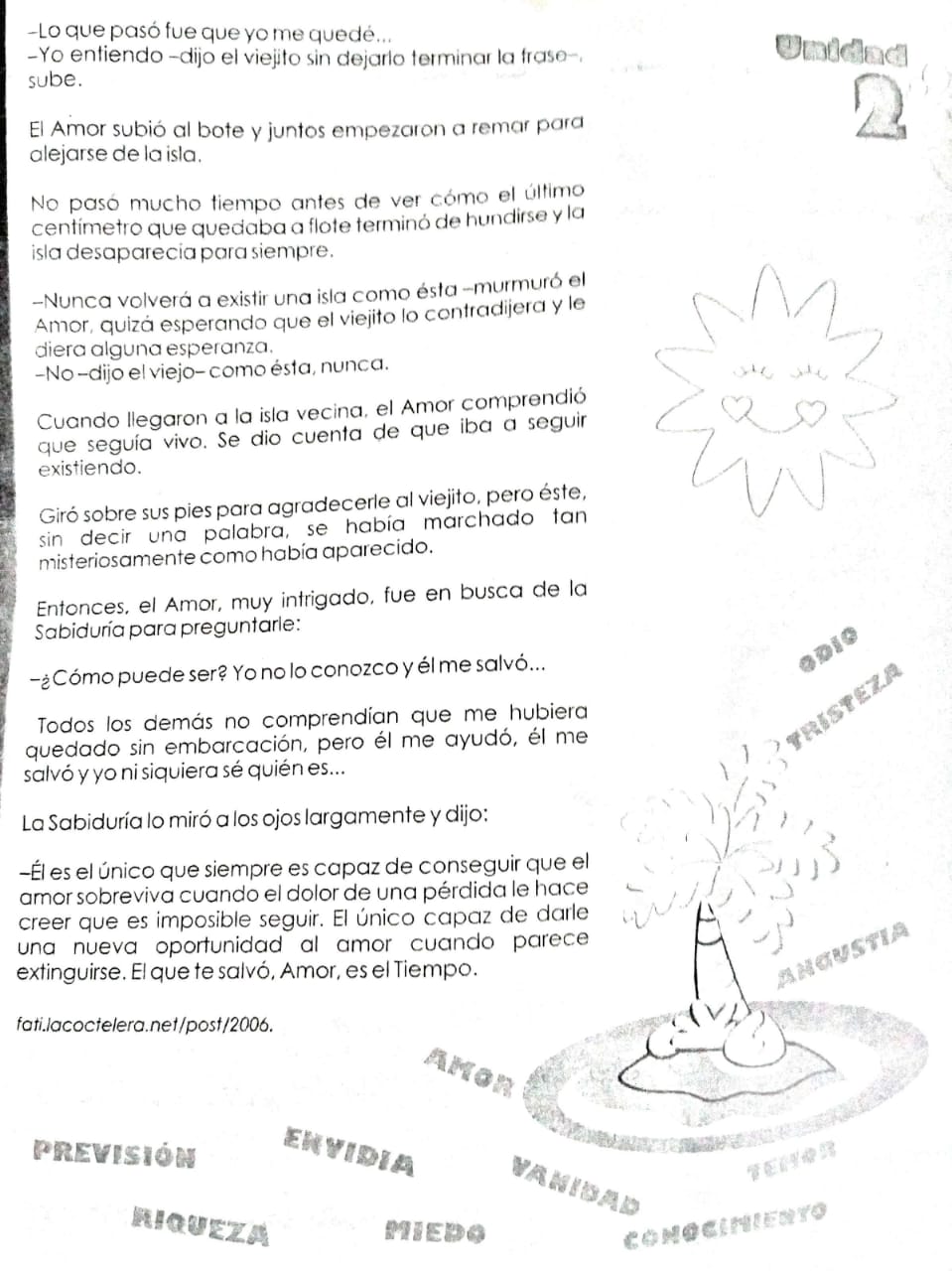 GUIA  1 ETICA Y VALORES GRADO TERCEROLogro: Responsabilizarse de sus cualidades y limitaciones para orientar su proyecto de vidaVIVO AGUSTO ACEPTANDOME TAL Y COMO SOYA ACTIVIDADES BASICAS1: Realizar la lectura”  somos lo que somos”  Un rey fue hasta su jardín y descubrió que sus árboles, arbustos y flores se estaban muriendo. El roble le dijo que se moría porque no podía ser tan alto como el pino.Volviéndose al pino, lo hallo caído porque no podía dar uvas como la vid. Y la vid se moría por que no podía florecer como la rosa. La Rosa lloraba por no ser fuerte y sólida como el roble. Entonces encontró una planta, un clavel floreciendo y más fresco que nunca. El rey le pregunto: ¿Cómo es que crees tan saludable en medio de  este jardín mustio y sombrío ¿L a flor contesto:-Quizás sea porque siempre supuse que cuando me plantaste querías claveles .Si hubieras querido un roble, lo habrías plantado.  En qué momento me dije: intentare ser clavel de la mejor manera que pueda y heme aquí el más hermoso y bello clavel de tu jardín ‘‘.2. Escribe tres frases que te llamaron la atención del texto.1.________________________________________________________________________2.________________________________________________________________________3.________________________________________________________________________3. ¿De qué te sientes orgullosa/o y no cambiaras por nada?B Actividades de prácticaConceptualización. Leo y transcriboActitudes que hablan de nuestra aceptación personal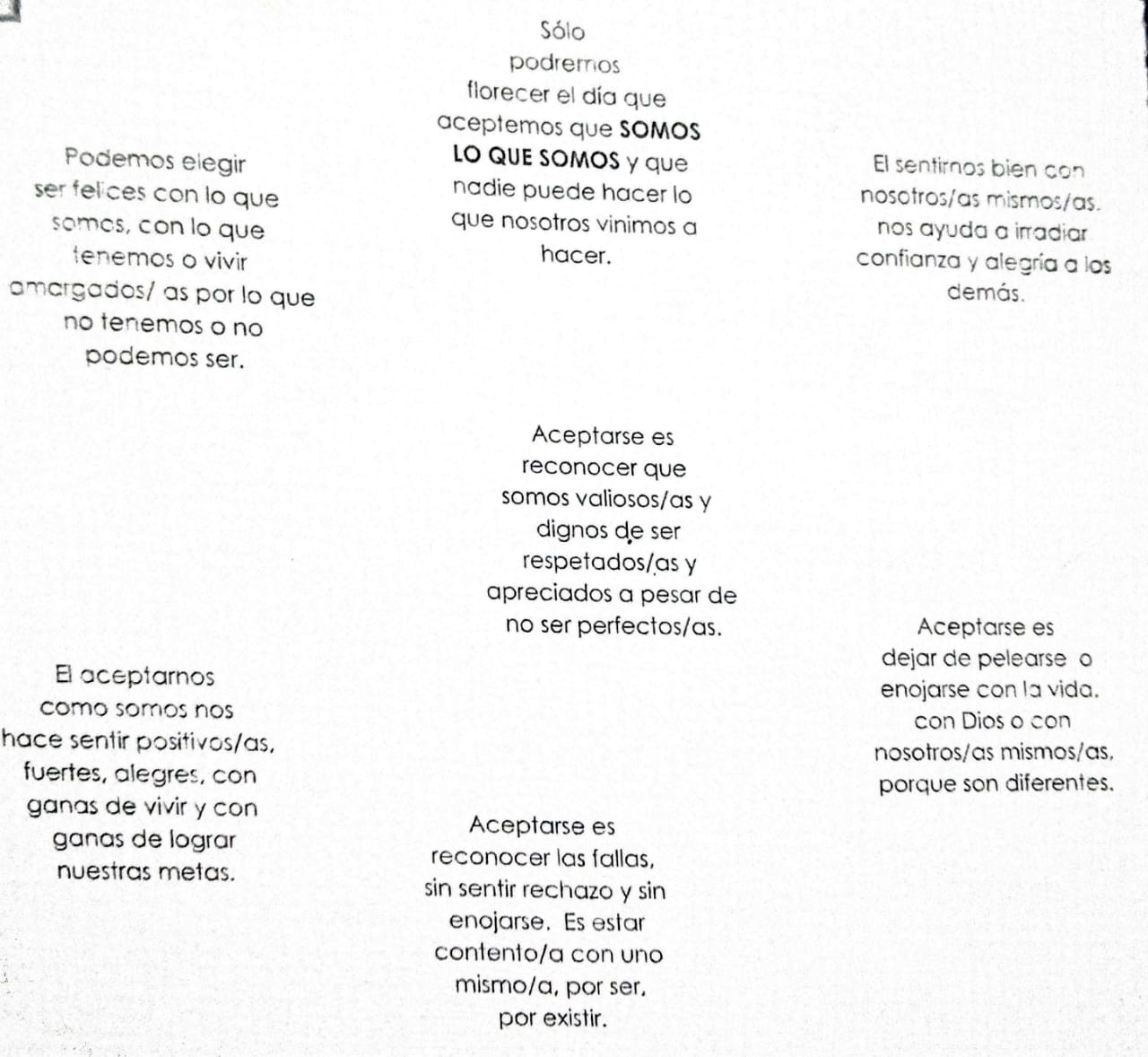 Escribe 3 nuevas actitudes que hablen de como te aceptas a ti mismo  ___________________________________________________________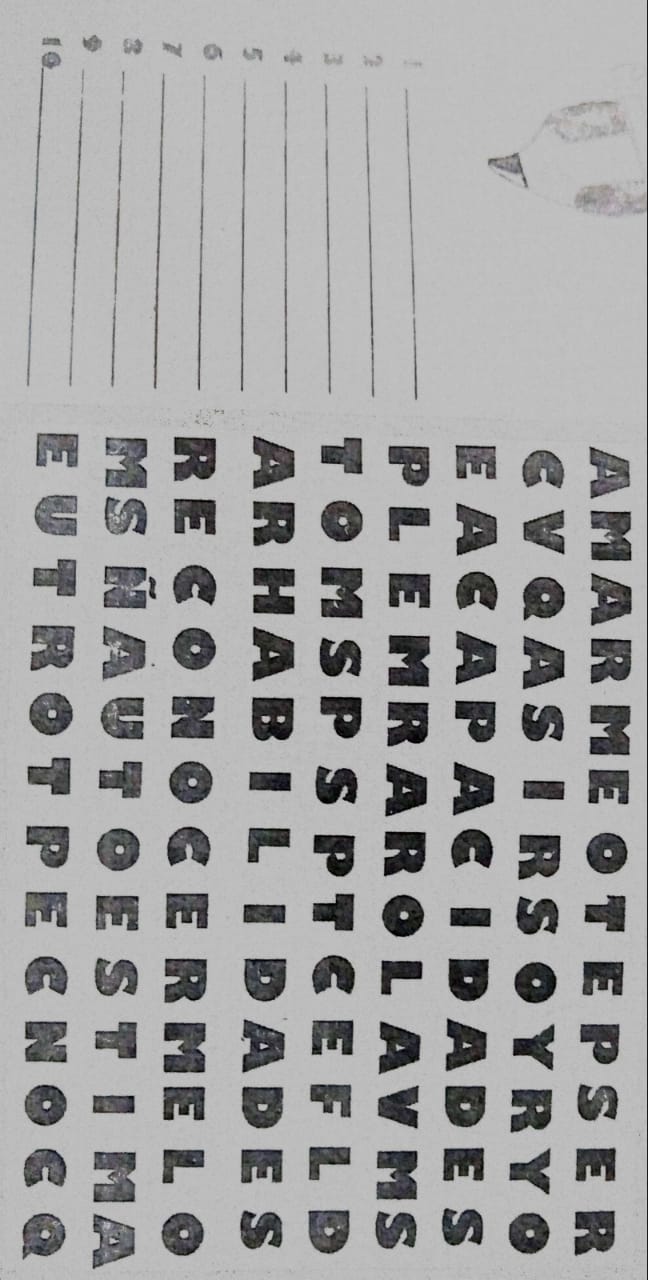 _____________________________________________________________________________________________________________________C  actividades de aplicaciónDecubre 10 palabras relacionadas con el tema. Colorea cada una de diferete color y encontraras una frase importante copiala aquiCompleta el siguiente cuadro  Mis cualidades ______________________________________________________________________________________________________________________________Mis debilidades _______________________________________________________________________________________________________________________________Lo que me hace feliz____________________________________________________________________________________________________________________________Lo que me agrade de mi _______________________________________________________________________________________________________________________________Lo que no me agrada de mi _______________________________________________________________________________________________________________________________Decoro las siguientes frases en un octavo de cartulina con materiales del medio¨Solo podremos florecer el día que aceptemos que somos lo que somos ¨¨Nadie puede hacer por mi lo que yo vine a hacer a la tierra¨